- การเขียนรายงานผลการตรวจประเมินคุณภาพภายใน ระดับหลักสูตร -  หลักสูตรสามารถปรับปรุงแบบฟอร์มนี้ได้ หรือหากหลักสูตรไม่ใช้แบบฟอร์มนี้ สามารถออกแบบเองได้ แต่ขอให้มีการรายงานข้อมูลครบถ้วน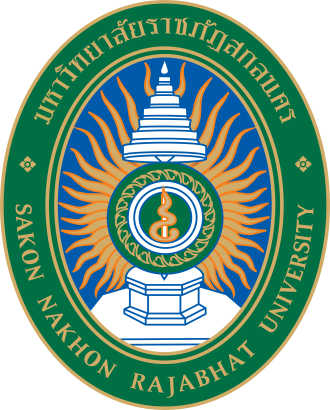 รายงานผลการตรวจประเมินคุณภาพภายในระดับหลักสูตรหลักสูตร.........................................................................................สาขาวิชา..............................................................................คณะ.......................................................................มหาวิทยาลัยราชภัฏสกลนครประจำปีการศึกษา 2563(1 กรกฎาคม 2563 ถึง 30 มิถุนายน 2564)รายนามคณะกรรมการประเมินคุณภาพภายใน ระดับหลักสูตรปีการศึกษา 2563หลักสูตร..............................................  คณะ.................................................................................................................(.................................................................)ประธาน....................................................................(.................................................................)กรรมการ....................................................................(.................................................................)กรรมการและเลขานุการคำนำสารบัญ1. บทสรุปสำหรับผู้บริหาร	รูปแบบบทสรุปสำหรับผู้บริหาร ความยาวประมาณ 1-5 หน้า โดยมีโครงสร้างและแนวทางในการเขียน ดังนี้1.1 ข้อมูลทั่วไป (4-5 บรรทัด)สรุปข้อมูลพื้นฐานของหลักสูตร1.2 สรุปผลการประเมินคุณภาพการศึกษาภายใน  		1. ผลการประเมินในภาพรวมรายตัวบ่งชี้ตามองค์ประกอบคุณภาพ 	2. ผลการประเมินในภาพรวมตามตารางการวิเคราะห์ ระดับหลักสูตร          		3. นำเสนอจุดเด่น จุดที่ควรพัฒนา 1.3 ข้อเสนอแนะในการพัฒนาข้อเสนอแนะในการพัฒนาเพื่อการปรับปรุงและพัฒนาทั้งระยะสั้นและระยะยาวหมายเหตุ :  	บทสรุปสำหรับผู้บริหาร (เป็นส่วนที่สำคัญที่สุด) สำหรับการจัดทำส่วนบทสรุปสำหรับผู้บริหารควรเกิดจากข้อสรุปจากการที่ “ผู้ประเมินระดับหลักสูตร” ได้ทบทวนสิ่งต่าง ๆ ในการตรวจประเมินคุณภาพ
การศึกษาภายในของหลักสูตร2. บทนำ2.1 วัน เดือน  ปี  และสถานที่ในการตรวจประเมิน 	ระหว่างวันที่...................................................  ณ  …………………………….…… มหาวิทยาลัยราชภัฏสกลนคร2.2 รอบปีการประเมิน…………………………………………………………………………………………………………………………………………………………..2.3 คณะกรรมการประเมินคุณภาพภายใน………………………………………………………………………………………………………………………………………………………...…………………………………………………………………………………………………………………………………………………………………………………………………………………………………………………………………………………………………………………...………………………………………………………………………………………………………………………………………………..……………………………………….2.4 วัตถุประสงค์ในการประกันคุณภาพการศึกษา ………………………………………………………………………………………………………………………………………………………...…………………………………………………………………………………………………………………………………………………………………………………………………………………………………………………………………………………………………………………...………………………………………………………………………………………………………………………………………………..……………………………………….2.5 ข้อมูลพื้นฐานของหลักสูตร......................................................    (อาจเขียนตามหัวข้อต่อไปนี้)	2.5.1 ลักษณะองค์กร (Organizational Description)		1) ชื่อหลักสูตร			………………………………………………………………………..		2) ชื่อปริญญา (ภาษาไทยภาษาอังกฤษ)			………………………………………………………………………..	2.5.2 หน่วยงานที่รับผิดชอบ		คณะ....................................................  มหาวิทยาลัยราชภัฏสกลนคร	2.5.3 ประวัติหน่วยงาน………………………………………………………………………………………………………………………………………………………...…………………………………………………………………………………………………………………………………………………………………………………………………………………………………………………………………………………………………………………...………………………	2.5.4 ปรัชญา วิสัยทัศน์ พันธกิจ ยุทธศาสตร์ จุดเน้นของหลักสูตร………………………………………………………………………………………………………………………………………………………...…………………………………………………………………………………………………………………………………………………………………………………………………………………………………………………………………………………………………………………...………………………	2.5.5 โครงสร้างการบริหารงานของหน่วยงาน………………………………………………………………………………………………………………………………………………………...…………………………………………………………………………………………………………………………………………………………………………………………………………………………………………………………………………………………………………………...………………………	2.5.6 บุคลากร………………………………………………………………………………………………………………………………………………………...…………………………………………………………………………………………………………………………………………………………………………………………………………………………………………………………………………………………………………………...………………………	2.5.7 งบประมาณ………………………………………………………………………………………………………………………………………………………...…………………………………………………………………………………………………………………………………………………………………………………………………………………………………………………………………………………………………………………...………………………	2.5.8 นักศึกษา………………………………………………………………………………………………………………………………………………………...…………………………………………………………………………………………………………………………………………………………………………………………………………………………………………………………………………………………………………………...………………………2.6 ผลการประเมินรายตัวบ่งชี้ตามองค์ประกอบคุณภาพ ประจำปีการศึกษา 2561 - 25633. วิธีการประเมินคุณภาพภายในระดับหลักสูตร3.1 เกณฑ์การประเมินในการประกันคุณภาพการศึกษาภายใน ระดับหลักสูตรระดับหลักสูตร มีองค์ประกอบในการประกันคุณภาพการศึกษาภายใน 6 องค์ประกอบ มีรายละเอียด ดังนี้องค์ประกอบที่  1  การกำกับมาตรฐาน องค์ประกอบที่  2  บัณฑิต องค์ประกอบที่  3  นักศึกษา องค์ประกอบที่  4  อาจารย์ องค์ประกอบที่  5  หลักสูตร การเรียนการสอน การประเมินผู้เรียน องค์ประกอบที่  6  สิ่งสนับสนุนการเรียนรู้ องค์ประกอบที่ 1 การกำกับมาตรฐานเป็นองค์ประกอบที่ต้องดำเนินการให้เป็นไปตามเกณฑ์มาตรฐานหลักสูตรกรอบมาตรฐานคุณวุฒิระดับอุดมศึกษาแห่งชาติ และเกณฑ์ต่าง ๆ ที่เกี่ยวข้อง มี 1 ตัวบ่งชี้ จำนวนเกณฑ์ขึ้นอยู่กับระดับปริญญา หากผลการดำเนินงานไม่เป็นไปตามเกณฑ์ใดเกณฑ์หนึ่งถือว่าหลักสูตรนั้น “ไม่ได้มาตรฐาน” และมีค่าคะแนนเป็น“ศูนย์” หากหลักสูตรนั้นมีผลการดำเนินงานผ่านทุกเกณฑ์ถือว่าเป็นไป ตามมาตรฐานที่กำหนด และจะมีการประเมินคะแนนคุณภาพของหลักสูตรในองค์ประกอบที่ 2 - 6 และมีระดับคุณภาพตามคะแนนที่ได้  ดังนี้3.2 กระบวนการตรวจเยี่ยมและการประเมินคุณภาพภายในระดับหลักสูตร	3.2.1 การวางแผนและการประเมิน1) การเตรียมการและวางแผนก่อนการตรวจเยี่ยม………………………………………………………………………………………………………………………………………………………...…………………………………………………………………………………………………………………………………………………………………………………………………………………………………………………………………………………………………………………...………………………………………………………………………………………………………………………………………………..……………………………………….	2) การดำเนินการระหว่างการตรวจเยี่ยม………………………………………………………………………………………………………………………………………………………...…………………………………………………………………………………………………………………………………………………………………………………………………………………………………………………………………………………………………………………...………………………………………………………………………………………………………………………………………………..……………………………………….	3) การดำเนินการหลังตรวจเยี่ยม (ศึกษาเอกสาร/เยี่ยมชมสภาพจริง/สัมภาษณ์)………………………………………………………………………………………………………………………………………………………...…………………………………………………………………………………………………………………………………………………………………………………………………………………………………………………………………………………………………………………...………………………………………………………………………………………………………………………………………………..……………………………………….3.2.2 วิธีการตรวจสอบความถูกต้องน่าเชื่อถือของข้อมูล………………………………………………………………………………………………………………………………………………………...…………………………………………………………………………………………………………………………………………………………………………………………………………………………………………………………………………………………………………………...………………………………………………………………………………………………………………………………………………..……………………………………….4. ผลการตรวจประเมินคุณภาพการศึกษาภายใน ระดับหลักสูตร4.1 สรุปผลการประเมินในภาพรวมตามองค์ประกอบคุณภาพ	คณะกรรมการประเมินคุณภาพการศึกษาภายใน ระดับหลักสูตร ได้ดำเนินการตรวจประเมินคุณภาพการศึกษาภายใน หลักสูตร............................................................................................ ประจำปีการศึกษา 2563  ในวันที่..................................... โดยได้ทำการตรวจสอบข้อมูลประกอบการตัดสินผลการประเมินคุณภาพการศึกษาภายใน จากการศึกษาวิเคราะห์รายงานผลการดำเนินงานของหลักสูตร (มคอ.7) ประจำปีการศึกษา 2563 ตรวจสอบเอกสารหลักฐานอ้างอิงต่าง ๆ เยี่ยมชมสภาพจริง ตลอดจนสัมภาษณ์ผู้ที่เกี่ยวข้อง	สำหรับผลการตรวจประเมินคุณภาพการศึกษาภายในระดับหลักสูตร พบว่า หลักสูตร ..............................มีผลการดำเนินงานตามระบบและกลไกการประกันคุณภาพการศึกษาภายในตามเกณฑ์มาตรฐาน ประกอบด้วย    6 องค์ประกอบ 14 ตัวบ่งชี้ มีคะแนนเฉลี่ย.....................อยู่ในการดำเนินงานระดับ.......................ตารางสรุปผลการประเมินในภาพรวมตามองค์ประกอบคุณภาพของหลักสูตร..................................................4.2 สรุปผลการประเมินรายตัวบ่งชี้ตามองค์ประกอบคุณภาพตารางที่ ... สรุปผลการประเมินรายตัวบ่งชี้ตามองค์ประกอบคุณภาพตารางที่.............. การวิเคราะห์คุณภาพการศึกษาภายในระดับหลักสูตร5. รายงานผลการวิเคราะห์จุดเด่น/จุดแข็ง แนวทางเสริม จุดที่ควรพัฒนา และแนวทางปรับปรุงองค์ประกอบที่ 1 การกำกับมาตรฐานองค์ประกอบที่ 2 บัณฑิตองค์ประกอบที่ 3 นักศึกษาองค์ประกอบที่ 4 อาจารย์องค์ประกอบที่ 5 หลักสูตร การเรียนการสอน การประเมินผู้เรียนองค์ประกอบที่ 6 สิ่งสนับสนุนการเรียนรู้6. ภาคผนวก 	6.1 คำสั่งแต่งตั้งคณะกรรมการตรวจประเมินคุณภาพภายใน ระดับหลักสูตร ......................................... ประจำปีการศึกษา 2563 	6.2 กำหนดตรวจประเมินคุณภาพการศึกษาภายใน ระดับหลักสูตร ....................................................... ประจำปีการศึกษา 2563	6.3 ภาพประกอบตัวบ่งชี้ตัวบ่งชี้ผลการดำเนินงาน ผลการดำเนินงาน ผลการดำเนินงาน ตัวบ่งชี้ตัวบ่งชี้ปีการศึกษาปีการศึกษาปีการศึกษาตัวบ่งชี้ตัวบ่งชี้256125622563องค์ประกอบที่ 1 การกำกับมาตรฐานองค์ประกอบที่ 1 การกำกับมาตรฐานองค์ประกอบที่ 1 การกำกับมาตรฐานองค์ประกอบที่ 1 การกำกับมาตรฐานองค์ประกอบที่ 1 การกำกับมาตรฐาน1.1การบริหารจัดการหลักสูตรตามเกณฑ์มาตรฐานหลักสูตรที่กำหนดโดย สกอ.ผ่าน/ไม่ผ่านผ่าน/ไม่ผ่านผ่าน/ไม่ผ่านองค์ประกอบที่ 2 บัณฑิตองค์ประกอบที่ 2 บัณฑิตองค์ประกอบที่ 2 บัณฑิตองค์ประกอบที่ 2 บัณฑิตองค์ประกอบที่ 2 บัณฑิต2.1คุณภาพบัณฑิตตามกรอบมาตรฐานคุณวุฒิระดับอุดมศึกษาแห่งชาติค่าเฉลี่ย....ค่าเฉลี่ย....ค่าเฉลี่ย....2.2ร้อยละของบัณฑิตปริญญาตรีที่ได้งานทำ หรือประกอบอาชีพอิสระภายใน 1 ปี เฉพาะระดับปริญญาตรีร้อยละ.......ร้อยละ.......ร้อยละ.......2.2ผลงานของนักศึกษาและผู้สำเร็จการศึกษาในระดับปริญญาโท  ที่ได้รับการตีพิมพ์หรือเผยแพร่ เฉพาะระดับปริญญาโทร้อยละ.......ร้อยละ.......ร้อยละ.......2.2ผลงานของนักศึกษาและผู้สำเร็จการศึกษาในระดับปริญญาเอก ที่ได้รับการตีพิมพ์หรือเผยแพร่ เฉพาะระดับปริญญาเอกร้อยละ.......ร้อยละ.......ร้อยละ.......คะแนนเฉลี่ยองค์ประกอบที่ 2คะแนนเฉลี่ยองค์ประกอบที่ 2….….….องค์ประกอบที่ 3 นักศึกษาองค์ประกอบที่ 3 นักศึกษาองค์ประกอบที่ 3 นักศึกษาองค์ประกอบที่ 3 นักศึกษาองค์ประกอบที่ 3 นักศึกษา3.1การรับนักศึกษา……คะแนน……คะแนน……คะแนน3.2การส่งเสริมและพัฒนานักศึกษา……คะแนน……คะแนน……คะแนน3.3ผลที่เกิดกับนักศึกษา……คะแนน……คะแนน……คะแนนคะแนนเฉลี่ยองค์ประกอบที่ 3คะแนนเฉลี่ยองค์ประกอบที่ 3….….….องค์ประกอบที่ 4 อาจารย์องค์ประกอบที่ 4 อาจารย์องค์ประกอบที่ 4 อาจารย์องค์ประกอบที่ 4 อาจารย์องค์ประกอบที่ 4 อาจารย์4.1การบริหารและพัฒนาอาจารย์……คะแนน……คะแนน……คะแนน4.2คุณภาพอาจารย์ คะแนนเฉลี่ย..คะแนนเฉลี่ย..คะแนนเฉลี่ย ..4.2ร้อยละของอาจารย์ที่มีคุณวุฒิปริญญาเอก ร้อยละ....... ร้อยละ....... ร้อยละ....... 4.2ร้อยละของอาจารย์ที่ดำรงตำแหน่งทางวิชาการร้อยละ....... ร้อยละ....... ร้อยละ....... 4.2ผลงานวิชาการของอาจารย์ร้อยละ.......ร้อยละ.......ร้อยละ.......4.2จำนวนบทความของอาจารย์ประจำหลักสูตรปริญญาเอกที่ได้รับการอ้างอิงในฐานข้อมูล TCI และ Scopus ต่อจำนวนอาจารย์ประจำหลักสูตร เฉพาะระดับปริญญาเอกอัตราส่วน.....อัตราส่วน.....อัตราส่วน.....4.3ผลที่เกิดขึ้นกับอาจารย์……คะแนน……คะแนน……คะแนนคะแนนเฉลี่ยองค์ประกอบที่ 4คะแนนเฉลี่ยองค์ประกอบที่ 4….….….องค์ประกอบที่ 5 หลักสูตร การเรียนการสอน การประเมินผู้เรียนองค์ประกอบที่ 5 หลักสูตร การเรียนการสอน การประเมินผู้เรียนองค์ประกอบที่ 5 หลักสูตร การเรียนการสอน การประเมินผู้เรียนองค์ประกอบที่ 5 หลักสูตร การเรียนการสอน การประเมินผู้เรียนองค์ประกอบที่ 5 หลักสูตร การเรียนการสอน การประเมินผู้เรียน5.1สาระของรายวิชาในหลักสูตร……คะแนน……คะแนน……คะแนน5.2การวางระบบผู้สอนและกระบวนการจัดการเรียนการสอน……คะแนน……คะแนน……คะแนน5.3การประเมินผู้เรียน……คะแนน……คะแนน……คะแนน5.4ผลการดำเนินงานหลักสูตรตามกรอบมาตรฐานคุณวุฒิระดับอุดมศึกษาแห่งชาติ……คะแนน……คะแนน……คะแนนคะแนนเฉลี่ยองค์ประกอบที่ 5คะแนนเฉลี่ยองค์ประกอบที่ 5….….….องค์ประกอบที่ 6 สิ่งสนับสนุนการเรียนรู้องค์ประกอบที่ 6 สิ่งสนับสนุนการเรียนรู้องค์ประกอบที่ 6 สิ่งสนับสนุนการเรียนรู้องค์ประกอบที่ 6 สิ่งสนับสนุนการเรียนรู้องค์ประกอบที่ 6 สิ่งสนับสนุนการเรียนรู้6.1สิ่งสนับสนุนการเรียนรู้……คะแนน……คะแนน……คะแนนคะแนนเฉลี่ยองค์ประกอบที่ 6คะแนนเฉลี่ยองค์ประกอบที่ 6….….….คะแนนเฉลี่ยรวมทุกตัวบ่งชี้ องค์ประกอบที่ 2 - 6คะแนนเฉลี่ยรวมทุกตัวบ่งชี้ องค์ประกอบที่ 2 - 6คะแนนเฉลี่ย..คะแนนเฉลี่ย..คะแนนเฉลี่ย ..คะแนนเฉลี่ยรวมทุกตัวบ่งชี้ องค์ประกอบที่ 2 - 6คะแนนเฉลี่ยรวมทุกตัวบ่งชี้ องค์ประกอบที่ 2 - 6(ระดับ........)(ระดับ........)(ระดับ........)คะแนนระดับคุณภาพ0.01 – 2.00น้อย2.01 – 3.00ปานกลาง3.01 – 4.00ดี4.01 – 5.00ดีมากองค์ประกอบคุณภาพผลการประเมินตนเองผลการประเมินตนเองผลการประเมินโดยคณะกรรมการผลการประเมินโดยคณะกรรมการองค์ประกอบคุณภาพคะแนนระดับคุณภาพคะแนนระดับคุณภาพองค์ประกอบที่ 1  การกำกับมาตรฐานผ่าน/ไม่ผ่านผ่าน/ไม่ผ่านผ่าน/ไม่ผ่านผ่าน/ไม่ผ่านองค์ประกอบที่ 2  บัณฑิตองค์ประกอบที่ 3  นักศึกษาองค์ประกอบที่ 4  อาจารย์องค์ประกอบที่ 5  หลักสูตร การเรียนการสอน การประเมินผู้เรียนองค์ประกอบที่ 6  สิ่งสนับสนุนการเรียนรู้ผลการประเมินตัวบ่งชี้คุณภาพเป้าหมายผลการประเมินตนเองผลการประเมินตนเองผลการประเมินตนเองผลการประเมินโดยคณะกรรมการผลการประเมินโดยคณะกรรมการผลการประเมินโดยคณะกรรมการหมายเหตุ(ระบุเหตุผลในการให้คะแนนต่างของกรรมการ)ตัวบ่งชี้คุณภาพเป้าหมาย มีการดำเนินการ (ข้อ) มีการดำเนินการ (ข้อ)คะแนน มีการดำเนินการ (ข้อ) มีการดำเนินการ (ข้อ)คะแนนหมายเหตุ(ระบุเหตุผลในการให้คะแนนต่างของกรรมการ)ตัวบ่งชี้คุณภาพเป้าหมายตัวตั้งผลลัพธ์ (% หรือสัดส่วน)คะแนนตัวตั้งผลลัพธ์ (% หรือสัดส่วน)คะแนนหมายเหตุ(ระบุเหตุผลในการให้คะแนนต่างของกรรมการ)ตัวบ่งชี้คุณภาพเป้าหมายตัวหารผลลัพธ์ (% หรือสัดส่วน)คะแนนตัวหารผลลัพธ์ (% หรือสัดส่วน)คะแนนหมายเหตุ(ระบุเหตุผลในการให้คะแนนต่างของกรรมการ)องค์ประกอบที่ 1 การกำกับมาตรฐานองค์ประกอบที่ 1 การกำกับมาตรฐานองค์ประกอบที่ 1 การกำกับมาตรฐานองค์ประกอบที่ 1 การกำกับมาตรฐานองค์ประกอบที่ 1 การกำกับมาตรฐานองค์ประกอบที่ 1 การกำกับมาตรฐานองค์ประกอบที่ 1 การกำกับมาตรฐานองค์ประกอบที่ 1 การกำกับมาตรฐานองค์ประกอบที่ 1 การกำกับมาตรฐานตัวบ่งชี้ 1.1 การบริหารจัดการหลักสูตรตามเกณฑ์มาตรฐานหลักสูตรที่กำหนดโดย สกอ. ผ่าน/ไม่ผ่าน ผ่าน/ไม่ผ่าน ผ่าน/ไม่ผ่านผ่าน/ไม่ผ่านผ่าน/ไม่ผ่านผ่าน/ไม่ผ่านองค์ประกอบที่ 2 บัณฑิตองค์ประกอบที่ 2 บัณฑิตองค์ประกอบที่ 2 บัณฑิตองค์ประกอบที่ 2 บัณฑิตองค์ประกอบที่ 2 บัณฑิตองค์ประกอบที่ 2 บัณฑิตองค์ประกอบที่ 2 บัณฑิตองค์ประกอบที่ 2 บัณฑิตองค์ประกอบที่ 2 บัณฑิตตัวบ่งชี้ 2.1 คุณภาพบัณฑิตตามกรอบมาตรฐานคุณวุฒิระดับอุดมศึกษาแห่งชาติตัวบ่งชี้ 2.1 คุณภาพบัณฑิตตามกรอบมาตรฐานคุณวุฒิระดับอุดมศึกษาแห่งชาติตัวบ่งชี้ 2.2  (ปริญญาตรี) ร้อยละของบัณฑิตปริญญาตรีที่ได้งานทำ หรือประกอบอาชีพอิสระภายใน 1 ปีตัวบ่งชี้ 2.2  (ปริญญาตรี) ร้อยละของบัณฑิตปริญญาตรีที่ได้งานทำ หรือประกอบอาชีพอิสระภายใน 1 ปีตัวบ่งชี้ 2.2  (ปริญญาโท) ผลงานของนักศึกษาและผู้สำเร็จการศึกษาในระดับปริญญาโทที่ได้รับการตีพิมพ์และหรือเผยแพร่ตัวบ่งชี้ 2.2  (ปริญญาโท) ผลงานของนักศึกษาและผู้สำเร็จการศึกษาในระดับปริญญาโทที่ได้รับการตีพิมพ์และหรือเผยแพร่ตัวบ่งชี้ 2.2  (ปริญญาเอก) ผลงานของนักศึกษาและผู้สำเร็จการศึกษาในระดับปริญญาเอกที่ได้รับการตีพิมพ์และหรือเผยแพร่ตัวบ่งชี้ 2.2  (ปริญญาเอก) ผลงานของนักศึกษาและผู้สำเร็จการศึกษาในระดับปริญญาเอกที่ได้รับการตีพิมพ์และหรือเผยแพร่คะแนนเฉลี่ยรวม องค์ประกอบที่ 2คะแนนเฉลี่ยรวม องค์ประกอบที่ 2........ระดับ...................ระดับ...........องค์ประกอบที่ 3 นักศึกษาองค์ประกอบที่ 3 นักศึกษาองค์ประกอบที่ 3 นักศึกษาองค์ประกอบที่ 3 นักศึกษาองค์ประกอบที่ 3 นักศึกษาองค์ประกอบที่ 3 นักศึกษาองค์ประกอบที่ 3 นักศึกษาองค์ประกอบที่ 3 นักศึกษาองค์ประกอบที่ 3 นักศึกษาตัวบ่งชี้ 3.1 การรับนักศึกษาตัวบ่งชี้ 3.2 การส่งเสริมและพัฒนานักศึกษาตัวบ่งชี้ 3.3 ผลที่เกิดกับนักศึกษาคะแนนเฉลี่ยรวม องค์ประกอบที่ 3คะแนนเฉลี่ยรวม องค์ประกอบที่ 3........ระดับ...................ระดับ...........องค์ประกอบที่ 4  อาจารย์องค์ประกอบที่ 4  อาจารย์องค์ประกอบที่ 4  อาจารย์องค์ประกอบที่ 4  อาจารย์องค์ประกอบที่ 4  อาจารย์องค์ประกอบที่ 4  อาจารย์องค์ประกอบที่ 4  อาจารย์องค์ประกอบที่ 4  อาจารย์องค์ประกอบที่ 4  อาจารย์ตัวบ่งชี้ 4.1 การบริหารและพัฒนาอาจารย์ตัวบ่งชี้ 4.2 คุณภาพอาจารย์     - ร้อยละของอาจารย์ประจำหลักสูตรที่มีคุณวุฒิปริญญาเอก     - ร้อยละของอาจารย์ประจำหลักสูตรที่มีคุณวุฒิปริญญาเอก     - ร้อยละของอาจารย์ประจำหลักสูตรที่ดำรงตำแหน่งทางวิชาการ     - ร้อยละของอาจารย์ประจำหลักสูตรที่ดำรงตำแหน่งทางวิชาการ     - ผลงานวิชาการของอาจารย์ประจำหลักสูตร     - ผลงานวิชาการของอาจารย์ประจำหลักสูตร     - จำนวนบทความของอาจารย์ประจำหลักสูตรปริญญาเอก              ที่ได้รับการอ้างอิงในฐานข้อมูล TCI และ Scopus ต่อจำนวนอาจารย์             ประจำหลักสูตร      - จำนวนบทความของอาจารย์ประจำหลักสูตรปริญญาเอก              ที่ได้รับการอ้างอิงในฐานข้อมูล TCI และ Scopus ต่อจำนวนอาจารย์             ประจำหลักสูตร ตัวบ่งชี้ 4.3 ผลที่เกิดกับอาจารย์คะแนนเฉลี่ยรวม องค์ประกอบที่ 4คะแนนเฉลี่ยรวม องค์ประกอบที่ 4........ระดับ...................ระดับ..........องค์ประกอบที่ 5  หลักสูตร การเรียนการสอน การประเมินผู้เรียนองค์ประกอบที่ 5  หลักสูตร การเรียนการสอน การประเมินผู้เรียนองค์ประกอบที่ 5  หลักสูตร การเรียนการสอน การประเมินผู้เรียนองค์ประกอบที่ 5  หลักสูตร การเรียนการสอน การประเมินผู้เรียนองค์ประกอบที่ 5  หลักสูตร การเรียนการสอน การประเมินผู้เรียนองค์ประกอบที่ 5  หลักสูตร การเรียนการสอน การประเมินผู้เรียนองค์ประกอบที่ 5  หลักสูตร การเรียนการสอน การประเมินผู้เรียนองค์ประกอบที่ 5  หลักสูตร การเรียนการสอน การประเมินผู้เรียนองค์ประกอบที่ 5  หลักสูตร การเรียนการสอน การประเมินผู้เรียนตัวบ่งชี้ 5.1 สาระของรายวิชาในหลักสูตรตัวบ่งชี้ 5.2 การวางระบบผู้สอนและกระบวนการจัดการเรียนการสอนตัวบ่งชี้ 5.3 การประเมินผู้เรียนตัวบ่งชี้ 5.4 ผลการดำเนินงานหลักสูตรตามกรอบมาตรฐานคุณวุฒิระดับอุดมศึกษาแห่งชาติคะแนนเฉลี่ยรวม องค์ประกอบที่ 5คะแนนเฉลี่ยรวม องค์ประกอบที่ 5........ระดับ...................ระดับ..........องค์ประกอบที่ 6 สิ่งสนับสนุนการเรียนรู้องค์ประกอบที่ 6 สิ่งสนับสนุนการเรียนรู้องค์ประกอบที่ 6 สิ่งสนับสนุนการเรียนรู้องค์ประกอบที่ 6 สิ่งสนับสนุนการเรียนรู้องค์ประกอบที่ 6 สิ่งสนับสนุนการเรียนรู้องค์ประกอบที่ 6 สิ่งสนับสนุนการเรียนรู้องค์ประกอบที่ 6 สิ่งสนับสนุนการเรียนรู้องค์ประกอบที่ 6 สิ่งสนับสนุนการเรียนรู้องค์ประกอบที่ 6 สิ่งสนับสนุนการเรียนรู้ตัวบ่งชี้ 6.1 สิ่งสนับสนุนการเรียนรู้คะแนนเฉลี่ยรวม องค์ประกอบที่ 6คะแนนเฉลี่ยรวม องค์ประกอบที่ 6........ระดับ..................ระดับ.........คะแนนเฉลี่ยรวมทุกตัวบ่งชี้คะแนนเฉลี่ยรวมทุกตัวบ่งชี้........ระดับ..................ระดับ..........องค์ประกอบที่คะแนนผ่านจำนวนตัวบ่งชี้IPOคะแนนเฉลี่ยผลการประเมิน0.01–2.00 ระดับคุณภาพน้อย2.01–3.00 ระดับคุณภาพปานกลาง3.01–4.00 ระดับคุณภาพดี4.01–5.00 ระดับคุณภาพดีมาก1ไม่ผ่านการประเมินไม่ผ่านการประเมินไม่ผ่านการประเมินไม่ผ่านการประเมินไม่ผ่านการประเมินไม่ผ่านการประเมินหลักสูตรไม่ได้มาตรฐาน2คะแนนเฉลี่ยของทุกตัวบ่งชี้ในองค์ประกอบที่ 2 -62--2.1, 2.23คะแนนเฉลี่ยของทุกตัวบ่งชี้ในองค์ประกอบที่ 2 -633.1, 3.2, 3.3--4คะแนนเฉลี่ยของทุกตัวบ่งชี้ในองค์ประกอบที่ 2 -634.1, 4.2, 4.3--5คะแนนเฉลี่ยของทุกตัวบ่งชี้ในองค์ประกอบที่ 2 -645.15.2, 5.3, 5.4-6คะแนนเฉลี่ยของทุกตัวบ่งชี้ในองค์ประกอบที่ 2 -61-6.1-รวมคะแนนเฉลี่ยของทุกตัวบ่งชี้ในองค์ประกอบที่ 2 -613742ผลการประเมินผลการประเมินผลการประเมินจุดเด่น / จุดแข็งแนวทางเสริมจุดที่ควรพัฒนาแนวทางปรับปรุงจุดเด่น / จุดแข็งแนวทางเสริมจุดที่ควรพัฒนาแนวทางปรับปรุงจุดเด่น / จุดแข็งแนวทางเสริมจุดที่ควรพัฒนาแนวทางปรับปรุงจุดเด่น / จุดแข็งแนวทางเสริมจุดที่ควรพัฒนาแนวทางปรับปรุงจุดเด่น / จุดแข็งแนวทางเสริมจุดที่ควรพัฒนาแนวทางปรับปรุงจุดเด่น / จุดแข็งแนวทางเสริมจุดที่ควรพัฒนาแนวทางปรับปรุง